Форма раскрытия информацииФорма раскрытия информацииФорма раскрытия информацииФорма раскрытия информацииФорма раскрытия информацииФорма раскрытия информациио структуре и объемах затрат на оказание услуг по передаче электрической энергии сетевыми организациями, регулирование деятельности которых осуществляется методом долгосрочной индексации необходимой валовой выручкио структуре и объемах затрат на оказание услуг по передаче электрической энергии сетевыми организациями, регулирование деятельности которых осуществляется методом долгосрочной индексации необходимой валовой выручкио структуре и объемах затрат на оказание услуг по передаче электрической энергии сетевыми организациями, регулирование деятельности которых осуществляется методом долгосрочной индексации необходимой валовой выручкио структуре и объемах затрат на оказание услуг по передаче электрической энергии сетевыми организациями, регулирование деятельности которых осуществляется методом долгосрочной индексации необходимой валовой выручкио структуре и объемах затрат на оказание услуг по передаче электрической энергии сетевыми организациями, регулирование деятельности которых осуществляется методом долгосрочной индексации необходимой валовой выручкио структуре и объемах затрат на оказание услуг по передаче электрической энергии сетевыми организациями, регулирование деятельности которых осуществляется методом долгосрочной индексации необходимой валовой выручкио структуре и объемах затрат на оказание услуг по передаче электрической энергии сетевыми организациями, регулирование деятельности которых осуществляется методом долгосрочной индексации необходимой валовой выручкио структуре и объемах затрат на оказание услуг по передаче электрической энергии сетевыми организациями, регулирование деятельности которых осуществляется методом долгосрочной индексации необходимой валовой выручкио структуре и объемах затрат на оказание услуг по передаче электрической энергии сетевыми организациями, регулирование деятельности которых осуществляется методом долгосрочной индексации необходимой валовой выручкио структуре и объемах затрат на оказание услуг по передаче электрической энергии сетевыми организациями, регулирование деятельности которых осуществляется методом долгосрочной индексации необходимой валовой выручкио структуре и объемах затрат на оказание услуг по передаче электрической энергии сетевыми организациями, регулирование деятельности которых осуществляется методом долгосрочной индексации необходимой валовой выручкио структуре и объемах затрат на оказание услуг по передаче электрической энергии сетевыми организациями, регулирование деятельности которых осуществляется методом долгосрочной индексации необходимой валовой выручкиНаименование организации: ЗАО "ЮЭК"Наименование организации: ЗАО "ЮЭК"ИНН: 7704262319ИНН: 7704262319КПП: 770401001КПП: 770401001К инд.1,0355Долгосрочный период регулирования: 2015- 2019гг.Долгосрочный период регулирования: 2015- 2019гг.Долгосрочный период регулирования: 2015- 2019гг.N п/пПоказательЕд. изм.Год2019Примечание*(3)N п/пПоказательЕд. изм.план*(1)факт*(2)IСтруктура затратxxxx1Необходимая валовая выручка на содержаниетыс. руб.36 143,0141 802,081.1Подконтрольные расходы, всеготыс. руб.23 567,8128 658,601.1.1Материальные расходы, всеготыс. руб.3 306,949 888,501.1.1.1в том числе на сырье, материалы, запасные части, инструмент, топливотыс. руб.2 097,432 967,601.1.1.2на ремонттыс. руб.0,00632,501.1.1.3в том числе на работы и услуги производственного характера (в том числе услуги сторонних организаций по содержанию сетей и распределительных устройств)тыс. руб.1 209,516 288,401.1.1.3.1в том числе на ремонттыс. руб.0,00580,801.1.2Фонд оплаты трудатыс. руб.17 652,2017 132,701.1.2.1в том числе на ремонттыс. руб.229,451.1.3Прочие подконтрольные расходы (с расшифровкой)тыс. руб.2 608,671 637,401.1.3.1в том числе прибыль на социальное развитие (включая социальные выплаты)тыс. руб.1 471,02562,401.1.3.2в том числе транспортные услугитыс. руб.0,000,001.1.3.3в том числе прочие расходы (с расшифровкой)*(4)тыс. руб.1 137,651 075,001.1.4Расходы на обслуживание операционных заемных средств в составе подконтрольных расходовтыс. руб.0,000,001.1.5Расходы из прибыли в составе подконтрольных расходовтыс. руб.0,000,001.2Неподконтрольные расходы, включенные в НВВ, всеготыс. руб.12 745,6813 143,481.2.1Оплата услуг ОАО "ФСК ЕЭС"тыс. руб.6 194,165 427,701.2.2Расходы на оплату технологического присоединения к сетям смежной сетевой организациитыс. руб.0,000,001.2.3Плата за аренду имуществатыс. руб.0,001.2.4отчисления на социальные нуждытыс. руб.5 366,274 964,601.2.5расходы на возврат и обслуживание долгосрочных заемных средств, направляемых на финансирование капитальных вложенийтыс. руб.0,000,001.2.6амортизациятыс. руб.642,00947,401.2.7прибыль на капитальные вложениятыс. руб.0,001 450,061.2.8налог на прибыльтыс. руб.367,750,001.2.9прочие налогитыс. руб.175,50171,901.2.10Расходы сетевой организации, связанные с осуществлением технологического присоединения к электрическим сетям, не включенные в плату за технологическое присоединениетыс. руб.0,00181,821.2.10.1Справочно: "Количество льготных технологических присоединений"ед.0,005,001.2.11Средства, подлежащие дополнительному учету по результатам вступивших в законную силу решений суда, решений ФАС России, принятых по итогам рассмотрения разногласий или досудебного урегулирования споров, решения ФСТ России об отмене решения регулирующего органа, принятого им с превышением полномочий (предписания)тыс. руб.0,000,001.2.12прочие неподконтрольные расходы (с расшифровкой)тыс. руб.0,000,001.3недополученный по независящим причинам доход (+)/избыток средств, полученный в предыдущем периоде регулирования (-)тыс. руб.-170,480,00IIСправочно: расходы на ремонт, всего (пункт 1.1.1.2 + пункт 1.1.2.1 + пункт 1.1.3.1)тыс. руб.0,001 442,75III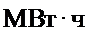 тыс. руб.23 449,8023 725,901.1Справочно:7 550,006 821,201.1Объем технологических потерь7 550,006 821,201.2Справочно:руб/кВтч3,113,481.2Цена покупки электрической энергии сетевой организацией в целях компенсации технологического расхода электрической энергиитыс.руб.23 449,8023 725,90IVНатуральные (количественные) показатели, используемые при определении структуры и объемов затрат на оказание услуг по передаче электрической энергии сетевыми организациямиxxxx1общее количество точек подключения на конец годашт.2 501,002 560,002Трансформаторная мощность подстанций, всегоМВа74,9077,832.1в том числе  на  уровне напряжения СН1МВа42,9642,962.2в том числе  на  уровне напряжения СН2МВа31,9431,943Количество условных единиц по линиям электропередач, всегоу.е.636,94636,943.1в том числе  на уровне напряжения СН1у.е.55,0355,033.2в том числе  на уровне напряжения СН2у.е.339,17339,173.3в том числе  на уровне напряжения ННу.е.242,74242,744Количество условных единиц по подстанциям, всегоу.е.1 543,761 530,064.1в том числе  на уровне напряжения СН1у.е.596,50596,504.2в том числе  на уровне напряжения СН2у.е.947,26933,565Длина линий электропередач, всегокм247,25247,255.1в том числе  на уровне напряжения СН1км32,3732,375.2в том числе  на уровне напряжения СН2км106,08106,085.3в том числе  на уровне напряжения ННкм108,80108,806Доля кабельных линий электропередач%37,5037,507Ввод в эксплуатацию новых объектов электросетевого комплекса на конец годатыс. руб.0,000,007.1в том числе за счет платы за технологическое присоединениетыс. руб.0,000,008норматив технологического расхода (потерь) электрической энергии, установленный Минэнерго России*(5)%11,87xx